Администрация Юрьевского сельсоветаБоготольского районаКрасноярского краяП О С Т А Н О В Л Е Н И Е10.03.2020 г                             с. Юрьевка                                   №-10-п        О внесении изменений в постановление Администрации Юрьевского сельсовета от 11.12.2013 № 33-п «Об утверждении схемы водоснабжения на территории Юрьевского сельсовета»           ( в ред. постановление от 30.04.2019 № 18-п) В соответствии с Федеральным законом от 27.07.2010 № 190-ФЗ «О теплоснабжении», руководствуясь статьей 17 Устава Юрьевского сельсовета   П О С Т А Н О В Л Я Ю :Внести изменения в постановление администрации от 11.12.2013 № 33-п  « «Об утверждении схемы водоснабжения на территории Юрьевского сельсовета» и утвердить  Схему водоснабжения на территории Юрьевского сельсовета Боготольского района Красноярского края на период с 2019 по 2035 годов в  новой редакции согласно приложению.2. Опубликовать настоящее Постановление в спец. выпуске газеты «Земля      боготольская»  и разместить  на официальном сайте администрации      Боготольского района http://www.bogotol-r.ru на странице Юрьевского     сельсовета.3.  Контроль за выполнением настоящего Постановления оставляю за собой. 4. Постановление вступает в силу в день, следующий за днем его    официального опубликования.Глава сельсовета                                           И. М. Леднева.С Х Е М АВОДОСНАБЖЕНИЯНАТЕРРИТОРИИЮРЬЕВСКОГО  СЕЛЬСОВЕТАБОГОТОЛЬСКОГО РАЙОНАКРАСНОЯРСКОГО КРАЯНА ПЕРИОД С  2019 ПО 2035 ГОДА(актуализация на 2020 год)ОГЛАВЛЕНИЕ:Оглавление………………………………………………….. 2Введение ……………………………………………………..3Глава 1.  «Схема водоснабжения»………………………….4Раздел 1. Общие сведения…………………………………...4Раздел 2. Цели и задачи разработки схем водоснабжения……5Раздел 3. Существующие положения в сфере водоснабжения…..13Раздел 4. Существующие балансы производительности сооружений системы водоснабжения и удельное водопотребление…………………….17Раздел 5. Предложения по строительству, реконструкции и модернизации объектов систем водоснабжения…………………………………..21Раздел 6. Перспективное потребление ресурсов в сфере водопотребления в административных границах поселения…………………………..21Раздел 7. Оценка капитальных вложений в новое строительство, реконструкцию и модернизацию объектов централизованных систем водоснабжения………………………………………………………22Приложения: № 1 – схема водопроводных сетей в с. Юрьевка;№ 2 – протокол лабораторных испытаний № 301-1040 от 29.05.2013г;№ 3 - протокол лабораторных испытаний № 301-1042 от 29.05.2013г.;№ 4 - протокол лабораторных испытаний № 301-1041 от 29.05.2013г.       ВВЕДЕНИЕ.Схема водоснабжения Юрьевского  сельского поселения  Боготольского муниципального района Красноярского края на период с 2019 по 2035 года разработана на основании следующих документов:-Распоряжение № 59-р от 12 марта 2013 года главы администрации Боготольского района Красноярского края «Об утверждении плана – графика разработки схем водоснабжения Боготольского района на 2013 – 2013 года»;- Распоряжение № 139-р от 08.07.2013 года «О внесении изменения в распоряжение администрации Боготольского района от 12.03.2013г № 59-р «Об утверждении плана – графика разработки схем водоснабжения Боготольского района на 2013- 2030 года»;- Распоряжение № 140-р от 08.07.2013 главы администрации Боготольского района Красноярского края о разработке схем водоснабжения поселений Боготольского района на 2014-2030 года;- Федерального закона от 30.12.2004г. № 210-ФЗ «Об основах регулирования тарифов организаций коммунального комплекса»;- «Правил определения и предоставления технических условий подключения объекта капитального строительства к сетям инженерно-технического обеспечения», утвержденных постановлением Правительства РФ от 13.02.2006г. № 83;-Федеральный закон от  07 .12.2011 № 416-ФЗ « О водоснабжении и водоотведении»;- Водного кодекса Российской Федерации.Схема включает первоочередные мероприятия по повышению надежности функционирования этих систем и обеспечивающие комфортные и безопасные условия для проживания людей в Юрьевском сельском поселении Боготольского муниципального района Красноярского края.Мероприятия охватывают следующие объекты системы коммунальной инфраструктуры:– в системе водоснабжения – водозаборы (подземные – скважины), водобашни, магистральные сети водопровода.Схема включает:– паспорт схемы;– пояснительную записку с кратким описанием существующих систем водоснабжения  Юрьевского сельского поселения Боготольского муниципального района и анализом существующих технических и технологических проблем.Цели схемы:– обеспечение развития систем централизованного водоснабжения  длясуществующего, а также объектов социально-культурного  назначения в период по 2035 года;- увеличение объемов производства коммунальной продукции (оказание услуг) по водоснабжению  при повышении качества и сохранении приемлемости действующей ценовой политики;– улучшение работы систем водоснабжения;- повышение качества питьевой воды, поступающей к потребителям.Глава 1. «Схема водоснабжения»Раздел 1. Общие сведения.	1.1. Общие сведения о Юрьевском сельском поселении Боготольского муниципального района Красноярского края.	Территория муниципального образования Юрьевский сельсовет расположена в северо – западной части Боготольского района. На севере граничит с землями Тюхтетского района, на востоке – с муниципальным образованиями Чайковский, Боготольский сельсоветы и землями г. Боготол, на юге – с землями г. Боготол, муниципальным образованием Большекосульский сельсовет и на  западе – с землями Кемеровской области.	Центром муниципального образования является село Юрьевка. Связь с центром района г. Боготол, расположенным на расстоянии , осуществляется по автомобильной дороге, в основном с асфальтовым и гравийным покрытием.	Климат. Согласно схеме агроклиматического районирования, территория муниципального образования расположена в умеренно прохладном агроклиматическом районе, недостаточно влажном подрайоне.	Климат резко континентальный с большими амплитудами колебания температур. Зима холодная и продолжительная, начинается в середине – конце октября и продолжается 6 месяцев. Лето теплое с суммой положительных температур свыше 10о С. Среднегодовая температура воздуха равна – 0,4о С. Вегетационный период с температурой воздуха выше +10о С составляет 110 дней. Среднегодовое количество осадков  в год.	Преобладающим направлением ветра, как в течение года, так и в летний период являются юго – западное.	Рельеф широко – увалистый.	Гидрографическая сеть представлена мелкими реками и ручьями.	Почвенный покров представлен, в основном, почвами черноземного типа. Реже встречаются серые, темно-серые, лугово –черноземные, луговые, пойменные и болотные почвы.	Почвы характеризуются среднесуглинистым и тяжелосуглинистым механическим составом.Общая площадь земель муниципального образования Юрьевский сельсовет – . Земли поселений составляют 1% ().	На территории муниципального образования расположено семь населенных пунктов: село Юрьевка, деревня Березовка, деревня Вишняково – Катеюл, деревня Волынка, деревня Георгиевка, деревня Лебедевка, деревня Михайловка.	Численность постоянно проживающего населения по Юрьевскому сельсовету – 1,12 тыс.чел. 1.2. В настоящей схеме водоснабжения Юрьевского сельского поселения Боготольского муниципального района используются   следующие термины  и определения:«водовод» – водопроводящее сооружение, сооружение для пропуска (подачи) воды к месту её потребления;«источник водоснабжения» – используемый для водоснабжения водный объект или месторождение подземных вод;«расчетные расходы воды» – расходы воды для различных видов водоснабжения, определенные в соответствии с требованиями нормативов;«зона действия предприятия» (эксплуатационная зона) – территория, включающая в себя зоны расположения объектов систем водоснабжения , осуществляющей водоснабжение , а также зоны расположения объектов ее абонентов (потребителей);«зона действия (технологическая зона) объекта водоснабжения» -   часть водопроводной сети, в пределах которой сооружение способно обеспечивать нормативные значения напора при подаче потребителям требуемых расходов воды; «схема водоснабжения» – совокупность элементов графического представления и исчерпывающего однозначного текстового описания состояния и перспектив развития систем водоснабжения  на расчетный срок;«схема инженерной инфраструктуры» – совокупность графического представления и исчерпывающего однозначного текстового описания состояния и перспектив развития инженерной инфраструктуры на расчетный срок.Раздел 2.  Цели и задачи разработки схемы водоснабжения.Схема включает первоочередные мероприятия по созданию и развитию централизованных систем водоснабжения, повышению надежности функционирования этих систем, обеспечению  комфортных и безопасных условий для проживания  в Юрьевском  сельском поселении, обеспечению надежного водоснабжения  наиболее экономичным способом при минимальном воздействии на окружающую среду. Основными задачами при разработке схемы теплоснабжения  сельского поселения на период до 2035 г. являются:Обследование системы водоснабжения    и анализ существующей ситуации в  водоснабжении   сельского поселения.Выбор оптимального варианта развития водоснабжения  и основные рекомендации по развитию системы  водоснабжения   сельского поселения  до 2035года. 2.1.  Общая характеристика системы водоснабжения. В настоящее время на территории Юрьевского сельского поселения Боготольского муниципального района Красноярского края имеются слаборазвитые централизованные системы водоснабжения.      Водоснабжение централизовано осуществляется в двух  населенных пунктах: с. Юрьевка, д. Березовка - из  скважин подачей в сеть потребителям, через глубинный насос,  в водонапорную башню и далее в водопроводную сеть. Водоснабжение в д. Волынка, д. Георгиевка, д. В-Катеюл, д. Лебедевка осуществляется  из  скважин подачей в сеть потребителям, через глубинный насос,  в водонапорную башню и далее в водоразборные колонки.  В  д. Михайловка,  подача воды потребителям осуществляется  через буровой колодец вручную. Схема водопроводных сетей  в с. Юрьевка см. в приложении 1. На рис.1     схема водопроводных сетей в с. Юрьевка.На рис. 2 	схема водопроводных сетей по ул. Красносельская в с. Юрьевка.На рис. 3     схема водопроводных сетей по ул. Сахалинская в с. Юрьевка.Рис. 1  с. Юрьевка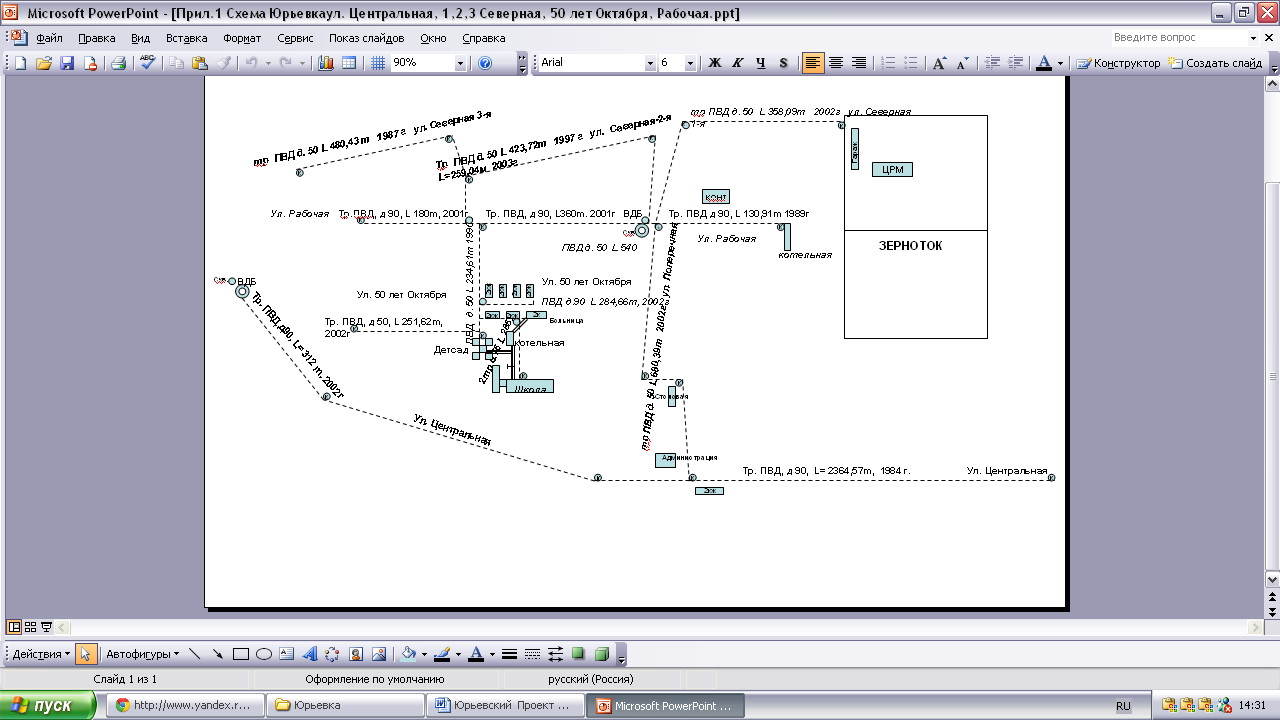 рис. 2   ул. Красносельская с. Юрьевка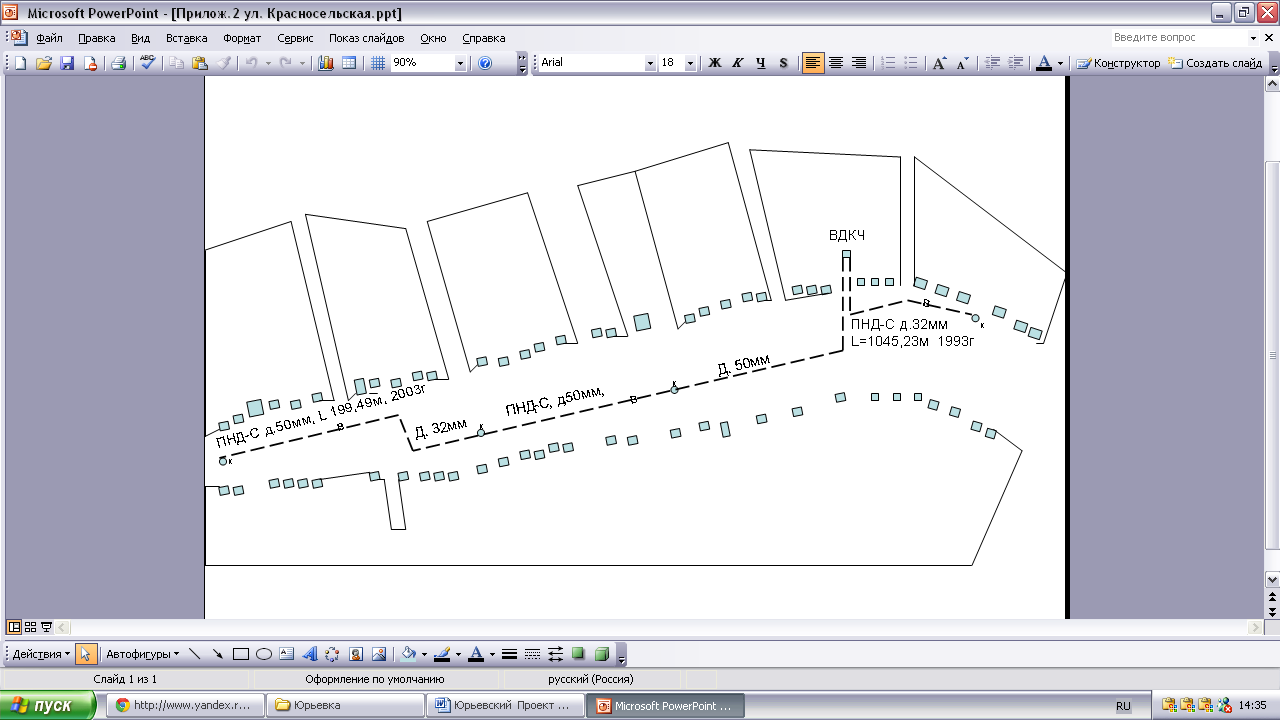 Рис. 2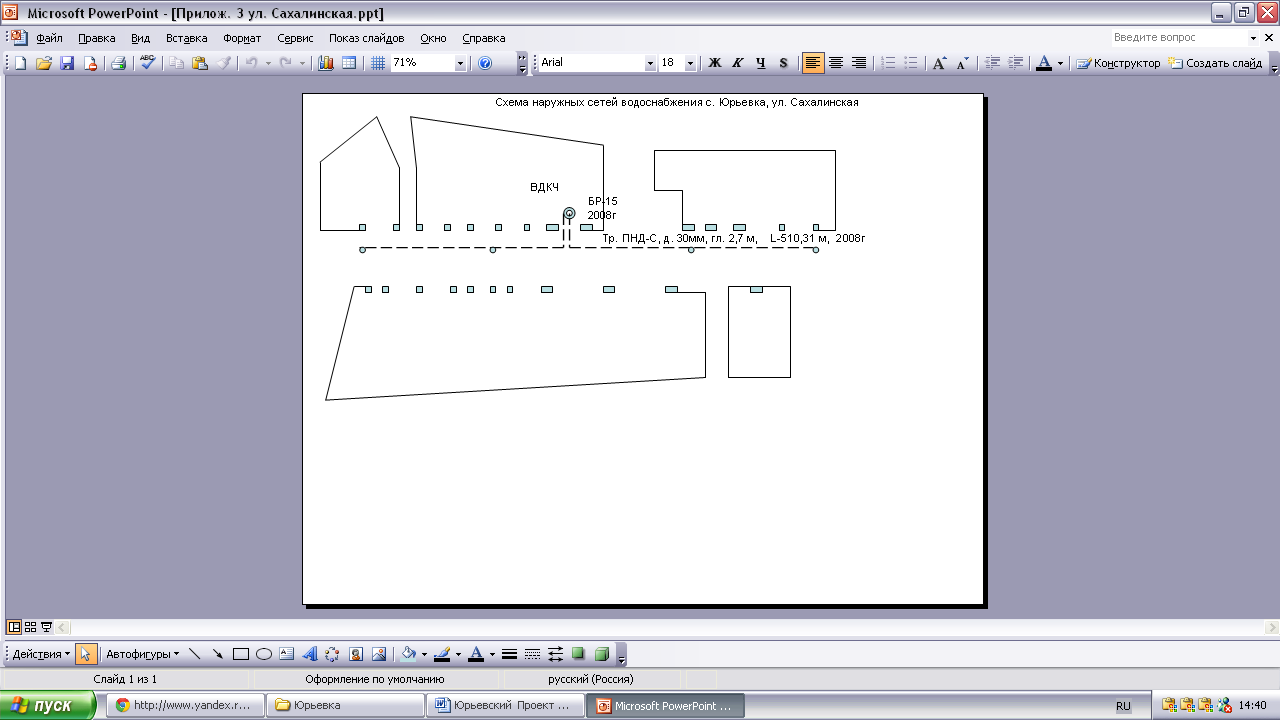 Перечень обслуживаемых объектов хозяйственно-питьевой водой в с. Юрьевка:1. Администрация Юрьевского сельсовета;2. МБДОУ Юрьевский детский сад;3. МБОУ Юрьевская средняя общеобразовательная школа;4. КГБУЗ Юрьевская участковая больница;5. И.П. Долгов;6. ЦРА № 28  филиал ГПКК Губернские аптеки;7. Веет пункт КГКУ «Боготольский отдел ветеринарии»;8. МБУК ЦКС с.Юрьевка9. И.П. Корепанов;10. И.П. Дайнеко (Кузьминок)11. Население.12. Население хоз. нуждыВодоочистка отсутствует во всех населенных пунктах, потребителям  подается исходная (природная вода), что отрицательно сказывается на здоровье человека, так как несколько показатели качества воды (наличие марганца, мжелеза) не соответствует требованиям СанПиН 2.1.4.1074-01 «Питьевая вода. Гигиенические требования к качеству воды централизованных систем питьевого водоснабжения. Контроль качества». Техническое состояние сетей и сооружений находятся в удовлетворительном состоянии. Водозаборные устройства  (далее ВЗУ) находятся в удовлетворительном состоянии. Существующая линия центрального водопровода в с. Юрьевка действует с 1985 года, в д. Березовка - с 1982 года.2.2. Принципиальная схема водоснабжения с. Юрьевка Боготольского района 2.3. Принципиальная схема водоснабжения д. Волынка Боготольского района 2.4. Принципиальная схема водоснабжения д. Березовка Боготольского района 2.5. Принципиальная схема водоснабжения д. Георгиевка Боготольского района 2.6. Принципиальная схема водоснабжения д. В-Катеюл Боготольского района 2.7. Принципиальная схема водоснабжения д. Лебедевка Боготольского района 2.8. Принципиальная схема водоснабжения д. Михайловка Боготольского района Объекты систем водоснабжения с. Юрьека  5 ед. Юрьевского сельсовета являются муниципальной собственностью Администрации Боготольского района. В настоящее время данные объекты 4 ед. переданы на баланс муниципальному казенному предприятию  «Услуга», которая является ресурсоснабжающей организацией в сфере холодного водоснабжения.    Предприятие находится по адресу: 660066 с. Боготол, ул. Целинная, 7, Боготольского района, Красноярского края. В населенных пунктах: д. Березовка – 2 скважины, д. Волынка - 1 скважина, д. Георгиевка – 1 скважина, д. В-Катеюл – 1 скважина, находятся в ведении Юрьевского сельсовета. Скважина в д. Лебедевка является муниципальной собственностью администрации Боготольского района - казны.В с. Юрьевка,  д.Березовка   вода централизовано подается глубинным насосом из скважины в водонапорную башню, далее идет  разбор через колонки.Часть населения частного сектора Юрьевского сельсовета  имеют колодцы.Раздел 3. Существующее положение в сфере водоснабжения.3.1. Анализ структуры системы водоснабжения.Водоснабжение как отрасль играет огромную роль в обеспечении жизнедеятельности сельского поселения и требует целенаправленных мероприятий по развитию надежной системы хозяйственно-питьевого водоснабжения. В настоящее время основным источником хозяйственно- питьевого, противопожарного и производственного водоснабжения Юрьевского сельского поселения Боготольского муниципального района Красноярского края являются закрытые источники. Качество воды  удовлетворяет требованиям СанПиН 2.1.4.1074-01 «Питьевая вода. Гигиенические требования к качеству воды централизованных систем питьевого водоснабжения. Контроль  качества» (см. приложение № 2 Протокол лабораторных испытаний № 301-1040 от 29.05.2013г.,  приложение № 3 Протокол лабораторных испытаний № 301-1042 от 29.05.2013г., приложение № 4 Протокол лабораторных испытаний № 301-1041 от 29.05.2013г).Район относится к достаточно обеспеченным артезианскими источниками водоснабжения.Водоснабжение населенных пунктов сельского поселения организовано от:-централизованных систем, включающих водозаборные узлы и водопроводные сети.-децентрализованных источников – водоразборных колонок и буровых колодцев.Системы централизованного водоснабжения развиты не в достаточной степени.Во всех населенных пунктах Юрьевского сельсовета водоподготовки нет. Кроме этого, водоснабжение населенных пунктов осуществляется от собственных ВЗУ.В качестве источника хозяйственно-питьевого водоснабжения Юрьевского  сельского поселения приняты подземные воды. Отбор воды осуществляется из артезианских скважин на которых  установлены погружные насосы ЭЦВ.Основные данные по существующим скважинам, их месторасположение и характеристика представлены в таблице № 1.3.2. Характеристика существующих скважин.Таблица 1. основные данные по существующим  скважинам.Подъемное устройство: Марки ЭЦВ 6-6,3-85, ЭЦВ 6-6,3-125 в с. Юрьевка;марки ЭЦВ 6-6,3-85 в д. Березовка, д. Волынка, д. Георгиевка; марки ЭЦВ 6-6,3-125 в д. В-Катеюл. В д. Лебедевка используется подъемное устройство эрлифт. Приборы учета воды в водобашнях отсутствуют.Общая протяженность водопроводных сетей Юрьевского сельского поселения составляет ., в том числе ветхих сетей – 0,435км. Водопроводные сети с. Юрьевка протяженностью   находятся в муниципальной собственности администрации Боготольского района. В настоящее время водопроводная сеть с. Юрьевка  передана на баланс муниципальному казенному предприятию  «Услуга», которая занимается содержанием и обслуживанием  водопроводных сетей в сфере холодного водоснабжения.    Предприятие находится по адресу: 660066 с. Боготол, ул. Целинная, 7, Боготольского района, Красноярского края.   Водопроводные сети в д. Березовка протяженностью  находятся в ведении Юрьевской сельской администрации.  Характеристика водопроводных сетей представлена в таблице 2.3.3. Сети   водоснабжения Юрьевского поселения Таблица 2. Характеристика  водопроводных сетейОсновная часть водопровода в с. Юрьевка была проложена до 1982г. Водопроводные сети состоят из стальных и ПВХ труб диаметром от 30 до . Износ водопроводных сетей составляет на 01.01.2019г. - 65%.В д. Березовка водопровод был проложен до 1982года. Скважины расположены в населенных пунктах  с. Юрьевка, д. Лебедевка, д. Георгиевка, д. Волынка, д. В-Катеюл, д. Березовка.  Возле каждой скважины установлены водонапорные башни  с емкостью от 10м3 до  . Все скважины имеют наземные павильоны (деревянные, пенобетонные, кирпичные и металлические). В с. Юрьевка, ул. Рабочая скважина работают круглосуточно в полуавтоматическом режиме. В остальных скважинах включение и отключение  оборудования башни производится в ручном режиме  1-2 раза в сутки, в зависимости от времени года.Водопроводная сеть жилого фонда представляет собой не замкнутую систему водопроводных труб диаметром от 32 до 90мм. Глубина прокладки трубопроводов составляет 2,5-3,0м.Количество поднятой воды в Юрьевском сельском поселении в населенных пунктах с центральным водоснабжением за последние года составляет:Таблица 3Общая численность населения Юрьевского  сельского поселения составляет 1,27 тыс. чел., в том числе с. Юрьевка – 0,8 тыс.чел.Большая часть населения села   и деревень  пользуется услугами водоснабжения. Обеспеченность  абонентов приборами учета расхода воды в с. Юрьевка составляет – 74,0% (информация на 01.01.2019г). В других населенных пунктах приборы учета воды отсутствуют.Проекты зон санитарной охраны второго и третьего пояса в настоящее время отсутствуют. Все артезианские скважины имеют наземные павильоны (деревянные, пенобетонные, кирпичные и металлические) для отбора проб с целью контроля качества воды. На артскважинах установлены погружные насосы марки ЭЦВ указанные в таблице 1.Выводы:1. Отбор воды осуществляется с помощью водозаборных узлов, размещаемых на территории предприятий и жилой застройки.2.Источником водоснабжения Юрьевского сельского поселения Боготольского муниципального района являются артезианские воды.3. Артезианская вода  соответствует требованиям СанПиН 2.1.4.1074-01 «Питьевая вода. Гигиенические требования к качеству воды централизованных систем питьевого водоснабжения. Контроль качества»  по содержанию железа, жесткости и мутности.4. Станции водоподготовки  в Юрьевском сельском поселении Боготольского муниципального района отсутствуют.3.4. Анализ существующих проблем. Централизованным водоснабжением не охвачено большая часть индивидуальной жилой застройки.Действующие ВЗУ не оборудованы установками обезжелезивания и установками для профилактического обеззараживания воды.Раздел 4. Существующие балансы  производительности сооружений системы водоснабжения и удельное водопотребление.4.1. Сведения о системах водоснабжения по состоянию на 01.01.2019г.Юрьевское сельское поселение имеет следующие сведения водоснабжения:Таблица 4.4.2. Водохозяйственный баланс водопользования, составленный на основе отраслевых индивидуальных норм водопотребления на 2019 годЮрьевское сельское поселение имеет следующий водохозяйственный баланс:Таблица 54.3. Общий баланс подачи и реализации воды, неучтенные расходы и потери воды при ее производстве и транспортировке.Юрьевское сельское поселение имеет следующие сведения  работы водопровода за 2019год:Таблица 64.4. Водохозяйственный водный баланс подачи воды по зонам действия водопроводных сооружений, составленный на основе отраслевых индивидуальных норм водопотребления.Территориальный водный баланс подачи воды за 2019 год по зонам действия водопроводных сооружений Юрьевского сельского поселения представлен в таблице 7.Таблица 74.5. Действующие тарифы на холодную воду.Для муниципального казенного предприятия Боготольского района Красноярского края «Услуга» тариф на холодную воду со сроком действия с 01 января 2020 года по 31 декабря 2020 года, со следующей календарной разбивкой:с 01.01.2020г – 125,46 руб/м3с 01.07.2020г. – 131,23 руб/м3Тарифы  на холодную воду утверждены приказом Министерства тарифной политики Красноярского края от 19.11.2019г №501-вУчет объема забора (изъятия) водных ресурсов из водных объектов производится расчетным  путем. 	Приборы учета воды в с. Юрьевка  имеются:в жилом фонде, обеспеченность -  74%.;администрация Юрьевского сельсовета;МБОУ  Юрьевская СОШ;МБУЗ Юрьевская участковая больница;И.П. Долгов;И.П. Дайнеко.За последние годы наблюдается стабильный состав качества воды по химическим и микробиологическим показателям – СанПиН 2.1.4.1074-01. Все артезианские скважины находятся в технически исправном и удовлетворительном состоянии. Организован  І пояс зоны санитарной охраны для всех артезианских скважин  в соответствии с требованиями СанПиН 2.1.4.1110-02 «Зоны санитарной охраны источников водоснабжения и водопроводов хозяйственно-питьевого водоснабжения».4.6. Сведения о действующих нормах удельного водопотребления.Нормативы потребления коммунальной услуги по холодному водоснабжению Юрьевскому сельского поселения установлены   в соответствии со статьей 157 Жилищного кодекса Российской федерации, постановлением Правительства Российской Федерации от 23 мая 2006 года № 306 « Об утверждении Правил установления и определения нормативов потребления коммунальных услуг» и составляют с 01.01.2013 года и согласно Приложения к решению сессии Боготольского районного Совета депутатов от 10.03.2004г. № 30-194Нормативы потребления жилищно-коммунальных услуг по Боготольскому району Красноярского края1. Холодное водоснабжение:1.1. Многоквартирные и жилые дома с централизованным холодным и горячим водоснабжением, водоотведением, оборудованные унитазами, раковинами, мойками, ваннами сидящими длиной 1200мм с душем – 4,17 м3/мес. на человека:1.2. Многоквартирные и жилые дома с централизованным холодным и горячим водоснабжением, водоотведением, оборудованные унитазами, раковинами, мойками, ваннами длиной 1500-1550 мм с душем – 4,22 м3/мес. на человека:1.3. Многоквартирные и жилые дома с централизованным холодным и горячим водоснабжением, водоотведением, оборудованные унитазами, раковинами, мойками, ваннами  без  душа – 2,97 м3/мес. на человека:1.4. Многоквартирные и жилые дома с централизованным холодным и горячим водоснабжением, водоотведением, оборудованные унитазами, раковинами, мойками, ваннами, душем– 3,73 м3/мес. на человека:1.5. Многоквартирные и жилые дома с централизованным холодным и горячим водоснабжением, водоотведением, оборудованные унитазами, раковинами, мойками– 2,62 м3/мес. на человека:1.6. Многоквартирные и жилые дома с централизованным холодным водоснабжением, водонагревателями, водоотведением, оборудованные унитазами, раковинами, мойками, душами и ваннами сидячими длиной 1200мм с душем– 7,36 м3/мес. на человека:1.7. Многоквартирные и жилые дома с централизованным холодным водоснабжением, водонагревателями, водоотведением, оборудованные унитазами, раковинами, мойками, душами и ваннами сидячими длиной 1500-1550мм с душем– 7,46 м3/мес. на человека:1.8. Многоквартирные и жилые дома с централизованным холодным водоснабжением, водонагревателями, водоотведением, оборудованные унитазами, раковинами, мойками, душами и ваннами без душа– 7,16 м3/мес. на человека:1.9. Многоквартирные и жилые дома с централизованным холодным водоснабжением, водонагревателями, водоотведением, оборудованные унитазами, раковинами, мойками, душем– 6,36 м3/мес. на человека:1.10. Многоквартирные и жилые дома без нагревателей с водопроводом и канализацией, оборудованные раковинами, мойками и унитазами– 3,86 м3/мес. на человека:1.11. Многоквартирные и жилые дома с централизованным холодным и горячим водоснабжением, без централизованного водоотведения, оборудованные унитазами, раковинами, мойками, ваннами длиной 1200мм с душем  4,17 м3/мес. на человека:1.12. Многоквартирные и жилые дома с централизованным холодным водоснабжением, без централизованного водоотведения, оборудованные унитазами, раковинами, мойками, ваннами длиной 1500-1550мм с душем  7,46 м3/мес. на человека:1.2. Прочие здания:1.2.1.больница с общими ваннами и душевыми – 115 л/сут на 1 койку;1.2.2. поликлиники и амбулатории – 13 л/сут на 1 больного в смену;1.2.3. детские сады, ясли с дневным пребыванием детей – 75 л/сут на 1 ребенка;1.2.4. детские сады, ясли с круглосуточным пребыванием детей – 93 л/сут на 1 ребенка;1.2.5. административные здания – 12 л/сул на 1 работника;1.2.6. общеобразовательные школы – 12 л/сут на 1 учащегося и преподавателя;1.2.7. аптеки (торговый зал и подсобные помещения) – 12 л/ сут. на 1 работника;1.2.8. магазины продовольственные – 250 л/сут. на 1 работающего в смену (20м2 торговый зал);1.2.9.магазины промтоварные – 12 л/сут на 1 работающего в смену;1.2.10. бани для мытья в мыльной с тазами и ополаскиванием в душе – 180 л/ сут;1.2.11 частные бани – 100 л/мес на 1 человека.1.3. Хозяйственные нужды:1.3.1. полив огородов земельного участка при водоснабжении из уличной колонки – 0,061м3/мес на 1м2 (продолжительность сезона полив огородов – 60 дней);1.3.2.полив из постоянных или временных водопроводов – 0,183м3мес. на 1м2;1.3.3. пользование водой из колонок – 40 л/ сут на человека;1.3.4. крупный рогатый скот – 1,825 м3/мес на 1 голову животного;1.3.5. молодняк крупного рогатого скота– 0,915 м3/мес. на 1 голову животного1.3.6. лошади – 1,825 м3/мес на 1 голову животного;1.3.7. свиньи – 0,915 м3/мес на 1 голову животного;1.3.8. овцы– 0,305 м3/мес на 1 голову животного;1.3.9. козы– 0,076 м3/мес на 1 голову животного;1.3.10. куры, индейки– 0,030 м3/мес на 1 голову животного;1.3.11. утки, гуси– 0,060 м3/мес на 1 голову животного;1.4. Производственные здания:1.4.1. административные здания – 12,0 л/ сут на 1 работающего;1.4.2. рабочие – 14,0 л/ сут.;1.4.3. автомашины – мойка – 200,0л/год;1.4.4. заправка – 40,0 л/ сут на 1 работающего;1.4.5. котельная подпитка – 0,36л/сут;1.4.6. унитаз – 83,0 л/час;1.4.7. умывальник, рукомойник с водопроводным краном – 30,0 л/час;1.4.8. раковина – мойка – 50,0 л/ часРаздел 5.  Предложения по строительству, реконструкции и модернизации  объектов систем водоснабжения. . Для повышения надежности функционирования систем жизнеобеспечения  населения  планируется следующие мероприятия по кап. ремонту и ремонту систем водоснабжения:   	 Раздел 6.  Перспективное  потребление  ресурсов в сфере  водопотребления  в административных границах  поселения.        Численность населения  в поселении ежегодно сокращается, поэтому нет перспектив строительства  многоквартирного жилищного фонда и социальной инфраструктуры.         Развитие индивидуального жилищного строительства как  на новых территориях, так и на участка в пределах существующих границ населенного пункта  сельского поселения также не предусмотрено.Сохраняется существующая система водоснабжения.Раздел 7. Оценка капитальных вложений в новое строительство, реконструкцию и модернизацию объектов централизованных систем водоснабжения.Строительство, реконструкция и модернизация объектов систем водоснабжения на территории Юрьевского сельского поселения не планируетсяСкважинаул. Центральная, 125(резерв.)Скважинаул. Рабочая, 7А(рабочая)Скважинаул. Красносельская, 47А(рабочая)Скважинаул. Сахалинская,16А(рабочая)ВодобашняВодобашняВодобашняВодобашняСети хозяйственно-питьевого водопровода V=9901,813 м3/год   в том числе:население – 8773,131 м3/годбюджетные потребители – 1128,682м3/годпрочие потребители – 0 м3/годсобственное производство – 0 м3/годВодоразборные колонкиСкважина(рабочая)Водобашнячерез  водоразборные колонкиСкважина(ферма)(резерв.)Скважина(поселок)(рабочая)ВодобашниВодобашнясети хозяйственно-питьевого водопровода -   водоразборные колонкиСкважина(рабочая)Водобашнячерез водоразборные колонкиСкважина(рабочая)Водобашнячерез водоразборные колонкиСкважина(рабочая)Водобашнячерез водоразборные колонкибуровой колодецНаселенный пунктГодпостройкиГлубинаскважин мДебитскважиным3/часD обсаднойтрубы,ммВодоисточник,подъемное устройствоТипводобашниОбъемм3Муниципальная собственность администрации Боготольского районаМуниципальная собственность администрации Боготольского районаМуниципальная собственность администрации Боготольского районаМуниципальная собственность администрации Боготольского районаМуниципальная собственность администрации Боготольского районаМуниципальная собственность администрации Боготольского районаМуниципальная собственность администрации Боготольского районаМуниципальная собственность администрации Боготольского района1.с. Юрьевка, ул.Рабочая, 7А(рабочая),МКП «Услуга»196315010168скважина,ЭЦВ6-6,3-85БР-25 кирпичн.(метал) 1963г202.с. Юрьевка, ул. Красносельская, 45А(рабочая),МКП «Услуга»1963 (ремонт в 2007)1206168скважина,ЭЦВ6-6,3-125пенобетон (металл)2007г.12,53.с. Юрьевка, ул. Сахалинска,16А(рабочая),МКП «Услуга»1965 (ремонт в 2002)1503168скважина,ЭЦВ6-6,3-85Рожнев.(2009г)254.с. Юрьевка, ул. Центральная, 125(резерв.),МКП «Услуга»20021506168скважина,ЭЦВ6-6,3-125Рожнев.(2002г)151.д. Лебедевка,(поселок)(рабочая)м.с. Казна19961705219скважина,эрлифтРожнев.(1996г)25Администрация Юрьевского сельсоветаАдминистрация Юрьевского сельсоветаАдминистрация Юрьевского сельсоветаАдминистрация Юрьевского сельсоветад. Березовка,(поселок)(рабочая)195941168скважина,ЭЦВ6-6,3-85Деревян.(металл)12,52.д. Березовка,(ферма)(резерв.)1970скважина,ЭЦВ6-6,3-85Рожнев.153.д. Волынка,(школа)(рабочая)196815015168скважина,ЭЦВ6-6,3-85Деревян.(металл)154.д. Георгиевка, (школа)(рабочая)197015015219скважина,ЭЦВ6-6,3-85Кирпичн.(металл)155.д. В-Катеюл,(черемушки)(рабочая)200125010168скважина,ЭЦВ6-6,3-125Брусч.(металл)10№п/пНаименование объекта,местонахождение объектаГод вводав экспл.D трубы, ммматериалПротяженность,мВодопроводные сети: МКП «Услуга»с. Юрьевка1ул. Красносельская200350 пвх190,492 то же199332 пвх1045,233ул. Сахалинская200830 пвх510,314ул. Центральная198490 пвх2364,575ул. Центральная200290 пвх3126ул. 2-я Северная – ул. Рабочая200350 пвх259,047ул. Рабочая200190 пвх670,918ул. 50 лет Октября (ввод в многоквартирные жилые дома № 6,8,10,12,14;  в здание больницы, дет сада, школы)200250 пвх251,629то же200290 пвх284,6610 ул. Поперечная200250 пвх680,3911ул. 3-я Северная198750 пвх480,4312ул. 2-я Северная199750 пвх423,7213ул. 1-я Северная200250 пвх358,0914ул. 3-я Северная – ул. 50 лет Октября199050 пвх234,61Итого: муниципальная собственность администрации Боготольского района 8066,071д. Березовка198250 сталь300Итого: сельская администрация300ВСЕГО:8366,07№ п/пНаселенный пункт2018 год,    м32019 год, м3МКП «Услуга»МКП «Услуга»МКП «Услуга»1с. Юрьевка990110850Итого:990110850ПоказателиЕдин.изм.КоличествофактическиМКП «Услуга»МКП «Услуга»МКП «Услуга»с. ЮрьевкаЧисленность населениячел.679Число водопроводов и отдельных водопроводных сетейед.3Число уличных водозаборов(будок, колонок, кранов)ед.20Установленная производственная мощность насосных станций 1 подъематыс. м3/сут.0,4Установленная производственная мощность водопроводатыс. м3/сут.0,07Одиночное протяжение: уличной водопроводной сетикм8,1% населения, обеспеченного централизованным водоснабжением%39,1Количество водозаборных скважин, рабочихед.3Мощность водозаборных сооружений: установленная                                                                    фактическаям.куб.сут.м.куб.сут.45027Техническое состояние водозаборных сооружений (износ)%29Процент утечек воды%1Наименование поселенияВсегом3/годв том числе: потребителив том числе: потребителив том числе: потребителив том числе: потребителив том числе: потребителив том числе: потребителиНаименование поселенияВсегом3/годбюджетныепрочиесобствпроизводст.населениенаселениенаселениеНаименование поселенияВсегом3/годбюджетныепрочиесобствпроизводст.всегонаселениехоз.нуждыНаименование поселенияВсегом3/годбюджетныепрочиесобствпроизводст.всегонаселениеживотныеполивМКП «Услуга»МКП «Услуга»МКП «Услуга»МКП «Услуга»МКП «Услуга»МКП «Услуга»МКП «Услуга»МКП «Услуга»Юрьевское,с. Юрьевка1074913030009446940640ПоказателиЕд. измер.ФактическиМКП «Услуга»МКП «Услуга»МКП «Услуга»с. Юрьевка:Поднято воды насосными станциями первого подъематыс.м310,85Подано воды в сеть  - всеготыс.м310,85Отпущено воды  всем  потребителямтыс.м310,75в том числе: своим потребителям (абонентам)тыс.м310,75из них;  населениютыс.м39,45бюджетофинансируемым организациямтыс.м31,30прочие организациитыс.м30Утечка и неучтенный расход водытыс.м30,10Наименование населенного пунктаобъемобъемв том числев том числев том числев том числев том числев том числев том числев том числеНаименование населенного пунктаобъемобъемхозпитьевые нуждыхозпитьевые нуждыбюджетные потребителибюджетные потребителипрочие потребителипрочие потребителиУтечка и неучтенный расход водыУтечка и неучтенный расход водым3/сутм3/годм3/сутм3/годм3/сутм3/годм3/сутм3/годм3/сутм3/год1234567891011МКП «Услуга»МКП «Услуга»МКП «Услуга»МКП «Услуга»МКП «Услуга»МКП «Услуга»МКП «Услуга»МКП «Услуга»МКП «Услуга»МКП «Услуга»МКП «Услуга»с. Юрьевка29,451074925,8894463,5713030000Итого:107499446130300№п/пНаименование источниковСтоимость,тыс.руб.План реализации инвестиционной программы по годамПлан реализации инвестиционной программы по годамПлан реализации инвестиционной программы по годамПлан реализации инвестиционной программы по годамПлан реализации инвестиционной программы по годамПлан реализации инвестиционной программы по годам№п/пНаименование источниковСтоимость,тыс.руб.2018201920202021202220231.«Развитие и модернизация объектов коммунальной инфраструктуры:- Капитальный ремонт водонапорной башни д. Георгиевка Юрьевского сельсовета515,7800515,78000Итого:0000000